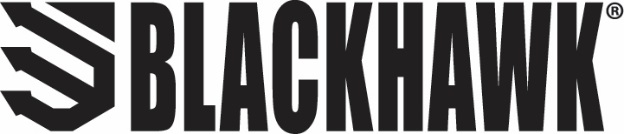 														Contact: Matt Rice												   Sr. Mgr. Media Relations														Outdoor Products	(913) 249-1568		 		    E-mail: Matt.Rice@VistaOutdoor.comFOR IMMEDIATE RELEASEBlackhawk™ Introduces T-Series™ L2C Holster for Glock 20/21Level 2 Compact Holster Now Available for 10mm and 45 AUTO Pistols VIRGINIA BEACH, Virginia – April 23, 2020 – Blackhawk, a leader in the law enforcement and military equipment realm for over 20 years, announced today that it has expanded its popular line of T-Series holsters with the introduction of a Level 2 Compact (L2C) model engineered to accommodate the Glock 20/21 pistols. Like previously introduced Blackhawk models, the L2C holster has been specifically designed to assist with concealed carry. Each holster model is standard with a new speed cut to help with a faster draw and features a low-profile design for ease of concealment. The L2C holster is also RMR-compatible, enabling users the ability to add a red dot to their carry firearm. The duty-rated holster is standard with an all-new Quick Dual Release (QDR) attachment method. Using an intuitive button release, the QDR allows the holster to be easily added and removed from a belt without weaving it through traditional belt loops. The QDR can easily accommodate belts ranging from 1.5 to 2.25 inches and allows the holster to be canted at various angles, depending on user preference. In addition to the QDR attachment, all T-Series L2C holsters come standard with a 2-slot belt loop. The 2-slot belt loop has been ergonomically designed to follow the body contour and help reduce offset.  The Blackhawk T-Series line is the world’s first thumb driven, dual-injected molded holster. The holster combines the company’s proven outer body strength made possible with a glass reinforced nylon along with a soft touch inner layer that is both super slick and sound-dampening. This durable and efficient, low-friction design translates into a smooth, quiet draw or when re-holstering the sidearm. Designed to follow Blackhawk’s Master Grip Principle, all T-Series holsters have been specifically developed to allow the user’s hand to land naturally where it should in order to deploy the sidearm.All T-Series models are duty-rated and with their shared functionality, Blackhawk has helped solve the commonality of training with the same draw for every model holster. Whether going from Level 2, Level 2 Compact or Level 3 retention, the draw stroke remains the same even when the holster changes. This inherent design makes the T-Series the ideal holster to meet the needs of law enforcement and military professionals.For more information on the new L2C holster for the Glock 20/21 or to view the complete line of T-Series holsters be sure to visit www.blackhawk.com.About BLACKHAWK
In 1990, a Navy SEAL was navigating a minefield when his pack failed. As his gear tumbled to the ground he vowed that if he got out of there alive he would make gear the right way. Today, this obsession with quality applies to everything we do. We’re constantly researching, refining and perfecting every detail to provide gear that won’t let you down. Because we’re not just making stuff - we’re honoring a vow.